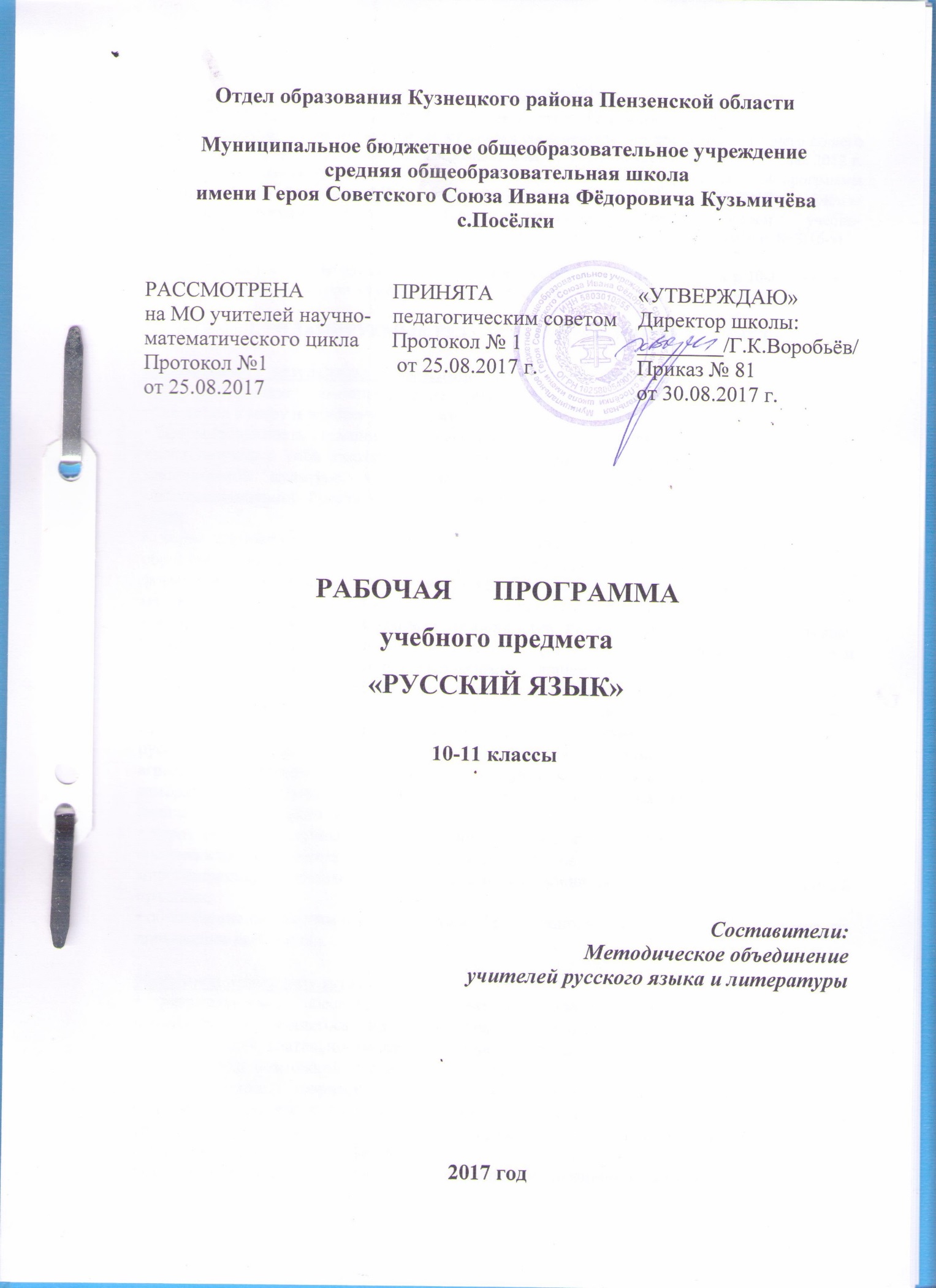 Рабочая программа предмета «Русский язык» для 10-11 классов разработана  в соответствии  с  Федеральным государственным образовательным стандартом среднего общего образования   (приказ Министерства образования и науки Российской Федерации от 17 мая 2012 г.  № 413),  ),  на основе требований к результатам освоения Основной образовательной программы среднего  общего образования МБОУ СОШ с.Посёлки (приказ № 35/1 от 24.05.2017 г.),с учётом Примерной программы основного общего образования (одобрена решением  учебно-методического федерального объединения по общему образованию от 28 июня 2016 г. № 2/16-з) Предмет «Русский язык» изучается в качестве обязательного предмета в 10-11 классах в общем объеме 68 часов (при 34 неделях учебного года), по 1 часу в неделю в каждом. ПЛАНИРУЕМЫЕ РЕЗУЛЬТАТЫ ОСВОЕНИЯ ПРЕДМЕТАЛичностные результаты обучения, обеспечивающие жизненное, личностное, профессиональное самоопределение обучающихся и формирование ценностного отношения к миру и человеку в этом мире:• сформированность гармоничной языковой личности, способной посредством усвоения языка впитать в себя уважение к нравственным ценностям русского народа, русской многовековой культуре, толерантное отношение к языку и культуре народов многонациональной России и усвоение форм толерантного поведения в поликультурном мире;• через осознанное освоение лексического богатства русского языка, получившего образцовое воплощение в литературных произведениях отечественной классики, формирование личности, несущей звание гражданина России, умеющей любить и ценить малую родину, связывающей своё будущее с развитием своего края, города, села;• посредством выявления языковых особенностей произведений русской литературы, несущей мощнейший гуманистический заряд, формирование нравственного сознания и поведения на основе усвоения общечеловеческих ценностей;• через понимание эстетических основ художественного текста, выраженных языковыми средствами, приобщение обучающихся к эстетическому отношению к миру, сформированность основ экологического сознания, понимаемого относительно изучения русского языка как неприменение речевой агрессии и умение противостоять речевой агрессии посредством организации гармонизирующего диалога, осознания необходимости саморазвития и самовоспитания в соответствии с общечеловеческими ценностями и идеалами гражданского общества;• через усвоение научных основ изучения русского языка обеспечение понимания его системности, выявление взаимосвязи его разделов и уровней, сформированность мировоззрения, соответствующего современному уровню развития науки и общественной практики;• обеспечение готовности и способности к образованию, в том числе самообразованию, на протяжении всей жизни.Метапредметные результаты:• регулятивные, обеспечивающие организационно-практическую способность и готовность обучающегося на этапе старшей школы к ведению своей учебно-познавательной деятельности от этапа планирования до этапа получения результата, допуская этап возможной коррекции, а также прогностический и эвристический шаги, обеспечивающие творческий подход к решению нестандартных языковых, межпредметных, этнокультурных и поликультурных заданий с опорой на имеющийся уровень сформированных у школьника компетентностей (лингвистической, языковой, коммуникативной, культуроведческой);• познавательные, обеспечивающие способность к познанию и работе с информацией;• коммуникативные, обеспечивающие способность обучающегося осуществлять продуктивное общение в совместной деятельности, проявлять толерантность в общении, соблюдать правила вербального и невербального общения в конкретной речевой ситуации.• способность и готовность к продуктивному общению и эффективному взаимодействию на основе адекватного речевого поведения, правильного применения этикетных формул вежливого общения, умения выбирать языковые средства, уместные в конкретной речевой ситуации;• обеспечение научного исследования и самостоятельной проектной деятельности языковыми средствами оформления поисковой работы, владение соответствующими стилями речи; • освоение навыков научного мышления посредством освоения учебного материала, аналитической работы с текстами различной направленности и стилевой принадлежности, реферирования, тезирования, выявления основной мысли и приводимых аргументов;• приобретение умений самостоятельного поиска решений и ответственности за принятое решение в ходе ведения исследовательской и проектной деятельности по предложенным лингвистическим, межпредметным, этнокультурным и поликультурным темам проектов;• овладение качествами хорошей речи как основе логичного, последовательного, целесообразного оформления собственной точки зрения, использование соответствующих речевых средств;• владение умениями работы с информацией (поиск, хранение, использование);• владение речемыслительными операциями (интерпретация, поиск аналогий; выдвижение гипотезы, научный аппарат обоснования и опровержения), необходимыми для работы с информацией;• формирование навыка познавательной рефлексии как осознания правильности, целесообразности, эффективности и экологичности совершаемых действий и мыслительных процессов за счёт выполняемых в рамках программы проектных и исследовательских работ, аналитических лингвистических упражнений и аналитико-синтетических заданий к фрагментам предложенных текстов нравственно-этической, социально значимой и научно-публицистической тематики.Предметные результаты:сформированность понятий о нормах русского литературного языка и применение знаний о нем в речевой практике;владение навыками самоанализа и самооценки на основе наблюдений за собственной речью;владение умением анализировать текст с точки зрения наличия в нём явной и скрытой, основной и второстепенной информации;владение умением представлять тексты в виде тезисов, конспектов, аннотаций, рефератов, сочинений различных жанров;знание содержания произведений русской, родной и мировой классической литературы, их историко-культурного и нравственно-ценностного влияния на формирование национальной и мировой;сформированность представлений об изобразительно-выразительных возможностях русского языка;сформированность умений учитывать исторический, историко-культурный контекст и контекст творчества писателя в процессе анализа художественного произведения;способность выявлять в художественных текстах образы, темы и проблемы и выражать своё отношение к ним в развёрнутых аргументированных устных и письменных высказываниях;владение навыками анализа художественных произведений с учётом их жанрово-родовой специфики; осознание художественной картины жизни, созданной в литературном произведении, в единстве эмоционального личностного восприятия и интеллектуального понимания;сформированность представлений о системе стилей языка художественной литературы.Выпускник на базовом уровне научится:использовать языковые средства адекватно цели общения и речевой ситуации;использовать знания о формах русского языка (литературный язык, просторечие, народные говоры, профессиональные разновидности, жаргон, арго) при создании текстов;создавать устные и письменные высказывания, монологические и диалогические тексты определенной функционально-смысловой принадлежности (описание, повествование, рассуждение) и определенных жанров (тезисы, конспекты, выступления, лекции, отчеты, сообщения, аннотации, рефераты, доклады, сочинения);выстраивать композицию текста, используя знания о его структурных элементах;подбирать и использовать языковые средства в зависимости от типа текста и выбранного профиля обучения;правильно использовать лексические и грамматические средства связи предложений при построении текста;создавать устные и письменные тексты разных жанров в соответствии с функционально-стилевой принадлежностью текста;сознательно использовать изобразительно-выразительные средства языка при создании текста в соответствии с выбранным профилем обучения;использовать при работе с текстом разные виды чтения (поисковое, просмотровое, ознакомительное, изучающее, реферативное) и аудирования (с полным пониманием текста, с пониманием основного содержания, с выборочным извлечением информации);анализировать текст с точки зрения наличия в нем явной и скрытой, основной и второстепенной информации, определять его тему, проблему и основную мысль;извлекать необходимую информацию из различных источников и переводить ее в текстовый формат;преобразовывать текст в другие виды передачи информации;выбирать тему, определять цель и подбирать материал для публичного выступления;соблюдать культуру публичной речи;соблюдать в речевой практике основные орфоэпические, лексические, грамматические, стилистические, орфографические и пунктуационные нормы русского литературного языка;оценивать собственную и чужую речь с позиции соответствия языковым нормам;использовать основные нормативные словари и справочники для оценки устных и письменных высказываний с точки зрения соответствия языковым нормам.Выпускник на базовом уровне получит возможность научиться:распознавать уровни и единицы языка в предъявленном тексте и видеть взаимосвязь между ними;анализировать при оценке собственной и чужой речи языковые средства, использованные в тексте, с точки зрения правильности, точности и уместности их употребления;комментировать авторские высказывания на различные темы (в том числе о богатстве и выразительности русского языка);отличать язык художественной литературы от других разновидностей современного русского языка;использовать синонимические ресурсы русского языка для более точного выражения мысли и усиления выразительности речи;иметь представление об историческом развитии русского языка и истории русского языкознания;выражать согласие или несогласие с мнением собеседника в соответствии с правилами ведения диалогической речи;дифференцировать главную и второстепенную информацию, известную и неизвестную информацию в прослушанном тексте;проводить самостоятельный поиск текстовой и нетекстовой информации, отбирать и анализировать полученную информацию;сохранять стилевое единство при создании текста заданного функционального стиля;владеть умениями информационно перерабатывать прочитанные и прослушанные тексты и представлять их в виде тезисов, конспектов, аннотаций, рефератов;создавать отзывы и рецензии на предложенный текст;соблюдать культуру чтения, говорения, аудирования и письма;соблюдать культуру научного и делового общения в устной и письменной форме, в том числе при обсуждении дискуссионных проблем;соблюдать нормы речевого поведения в разговорной речи, а также в учебно-научной и официально-деловой сферах общения;осуществлять речевой самоконтроль;совершенствовать орфографические и пунктуационные умения и навыки на основе знаний о нормах русского литературного языка;использовать основные нормативные словари и справочники для расширения словарного запаса и спектра используемых языковых средств;оценивать эстетическую сторону речевого высказывания при анализе текстов (в том числе художественной литературы).СОДЕРЖАНИЕ УЧЕБНОГО ПРЕДМЕТА10 класс Введение Слово о русском языке.Лексика. Фразеология. Лексикография  Слово и его значение. Однозначные и многозначные слова. Изобразительно-выразительные средства русского языка. Синонимы, антонимы, омонимы, паронимы  и их употребление. Работа со словарями. Происхождение лексики современного русского языка. Лексика общеупотребительная и лексика, имеющая ограниченную сферу употребления. Фразеология. Фразеологические единицы и их употребление. Лексический анализ текста с решением тестовых задач.Фонетика. Графика. Орфоэпия   Орфоэпические нормы современного русского языка. Работа со словарями.Морфемика и словообразование Состав слова. Система морфем русского языка. Словообразование. Морфологические и неморфологические способы словообразования. Словообразовательный разбор слова. Формообразование.Морфология и орфография Принципы русской орфографии. Правописание безударных гласных в корне слова.  Правописание чередующихся гласных в корне слова. Употребление гласных после шипящих и Ц. Правописание звонких, глухих и двойных согласных. Правописание гласных и согласных в приставках. Правописание приставок пре-при-.Правописание приставок. Буквы ы-и после приставок. Употребление Ъ и Ь. Употребление прописных букв. Правила переноса.Самостоятельные части речи Имя существительное  Имя существительное как часть речи. Правописание падежных окончаний имен существительных.  Морфологические нормы имен существительных. Гласные в суффиксах имен существительных.Имя прилагательное Имя прилагательное как часть речи. Правописание Н и НН в суффиксах имен прилагательных. Правописание сложных имен прилагательных и существительных.Имя числительное  Имя числительное как часть речи. Правописание и употребление числительных.Местоимение  Местоимение как часть речи..Правописание местоимений.Глагол и его формы   Глагол как часть речи. Правописание личных окончаний глагола. Причастие   Причастие как глагольная форма. Правописание суффиксов причастий Н и НН в причастиях и отглагольных прилагательных. Деепричастие   Деепричастие как глагольная форма. Образование деепричастий. Переход деепричастий в наречия и предлоги Наречие  Наречие как часть речи. Слитное, раздельное и дефисное написание наречий. Слова категории состояния.Служебные части речи  Понятие служебных частей речи, их отличие от знаменательных частей речи. Предлог. Правописание производных предлогов. Союз. Правописание союзов. Частицы. Правописание частиц. Частицы НЕ и НИ. Их значение и употребление. Правописание частицы НЕ с разными частями речи.Междометие. Звукоподражательные слова  Междометие как особый разряд слов. Звукоподражательные словаПовторение и обобщение пройденного  11 классЯзык и культура  Русский язык - национальный язык русского народа. Язык как развивающееся явление Синтаксис и пунктуация.  Основные понятия синтаксиса и пунктуации. Основные синтаксические единицы. Основные принципы русской пунктуации. Пунктуационный анализ.Словосочетание.  Классификация словосочетаний. Виды синтаксической связи. Синтаксический разбор словосочетания.Предложение.  Понятие о предложении. Классификация предложений. Предложения простые и сложные.Простое предложение.  Виды предложений по цели высказывания. Виды предложений по эмоциональной окраске. Предложения утвердительные и отрицательные. Виды предложений по структуре. Двусоставные и односоставные предложения. Главные члены предложения. Тире между подлежащим и сказуемым. Распространенные и нераспространенные предложения. Второстепенные члены предложения. Полные и неполные предложения. Тире в неполном предложении. Соединительное тире. Интонационное тире. Порядок слов в простом предложении. Инверсия. Синонимия разных типов простого предложения.Простое осложненное предложениеСинтаксический разбор простого предложения. Однородные члены предложения. Знаки препинания в предложениях с однородными членами. Знаки препинания при однородных и неоднородных определениях. Знаки препинания при однородных и неоднородных приложениях. Знаки препинания при однородных членах, соединенных неповторяющимися союзами. Знаки препинания при однородных членах, соединенных повторяющимися и парными союзами.Обобщающие слова при однородных членах. Знаки препинания при обобщающих словах. Обособленные члены предложения. Знаки препинания при обособленных членах предложения. Обособленные и необособленные определения. Обособленные приложения. Обособленные обстоятельства. Обособленные дополнения. Уточняющие, пояснительные и присоединительные члены предложения. Параллельные синтаксические конструкции. Знаки препинания при сравнительном обороте.Знаки препинания при словах и конструкциях, грамматически не связанных с предложением. Знаки препинания при обращениях. Знаки препинания при вводных словах и словосочетаниях. Знаки препинания при вставных конструкциях. Знаки препинания при междометиях. Утвердительные, отрицательные, вопросительно-восклицательные слова.Сложное предложение.  Понятие о сложном предложении. Знаки препинания в сложносочиненном предложении. Синтаксический разбор сложносочиненного предложения. Знаки препинания в сложноподчиненном предложении с одним придаточным. Синтаксический разбор сложноподчиненного предложения с одним придаточным. Знаки препинания в сложноподчиненном предложении с несколькими придаточными. Синтаксический разбор сложноподчиненного предложения с несколькими придаточными. Знаки препинания в бессоюзном сложном предложении. Запятая и точка с запятой в бессоюзном сложном предложении. Двоеточие в бессоюзном сложном предложении. Тире в бессоюзном сложном предложении. Синтаксический разбор бессоюзного сложного предложения. Период. Знаки препинания в периоде. Синонимия разных типов сложного предложения.Предложения с чужой речью.  Способы передачи чужой речи. Знаки препинания при прямой речи. Знаки препинания при диалоге. Знаки препинания при цитатах.Употребление знаков препинания.Сочетание знаков препинания. Вопросительный и восклицательный знаки. Запятая и тире. Многоточие и другие знаки препинания. Скобки и другие знаки препинания. Кавычки и другие знаки препинания. Факультативные знаки препинания. Авторская пунктуация.Культура речи.Культура речи как раздел науки о языке, изучающий правильность и чистоту речи. Культура речи и её основные аспекты: нормативный, коммуникативный, этический. Соблюдение норм речевого поведения в различных ситуациях и сферах общения. Основные коммуникативные качества речи и их оценка. Причины коммуникативных неудач, их предупреждение и преодоление. Культура учебно-научного и делового общения (устная и письменная формы). Культура публичной речи. Культура разговорной речи. Культура письменной речи.Стилистика.  Стилистика как раздел науки о языке, который изучает стили языка и стили речи, а также изобразительно-выразительные средства. Функциональные стили. Классификация функциональных стилей. Научный стиль. Официально-деловой стиль. Публицистический стиль. Разговорный стиль. Особенности литературно-художественной речи. Текст. Закономерности построения текста. Функционально-смысловые типы речи: повествование, описание, рассуждение. Информационная переработка текста.  Анализ текстов разных стилей и жанров.Развитие речи Лингвистический анализ текста. Текст как речевое произведение Смысловая и композиционная целостность текста. Текстоведческий анализ.Анализ синтаксических структур художественного текста. Содержательно-композиционный анализ текста. Средства связи предложений в тексте. Сочинение – рассуждение о книге. Культура речи.Из истории русского языкознанияМ.В. Ломоносов. А.Х. Востоков. Ф.И. Буслаев. В.И. Даль. Я.К. Грот. А.А. Шахматов. Л.В. Щерба. Д.Н. Ушаков. В.В. Виноградов. С.И. Ожегов.КАЛЕНДАРНО-ТЕМАТИЧЕСКОЕ ПЛАНИРОВАНИЕ10 класс11 класс  № п/пНаименование разделов и темНаименование разделов и темКоличество часовВведение  Введение  11.Русский язык среди языков мира. Богатство и выразительность русского языка.Русский язык среди языков мира. Богатство и выразительность русского языка.1Лексика. Фразеология. Лексикография  Лексика. Фразеология. Лексикография  Лексика. Фразеология. Лексикография  52.1.Основные понятия и основные единицы лексики и фразеологии. Слово и его значение. Изобразительно-выразительные средства русского языка. 1.Основные понятия и основные единицы лексики и фразеологии. Слово и его значение. Изобразительно-выразительные средства русского языка. 13.2.Омонимы. Синонимы. Антонимы. Паронимы.Практическая работа 2.Омонимы. Синонимы. Антонимы. Паронимы.Практическая работа 14.3.Лексическое значение слова3.Лексическое значение слова15.4.Фразеология. Фразеологические единицы и их употребление. Лексикография.Входная контрольная работа4.Фразеология. Фразеологические единицы и их употребление. Лексикография.Входная контрольная работа16.5.Лингвистический анализ текста. Сочинение – рассуждение  «Эхо войны через столетия»5.Лингвистический анализ текста. Сочинение – рассуждение  «Эхо войны через столетия»1Фонетика. Графика. Орфоэпия  Фонетика. Графика. Орфоэпия  Фонетика. Графика. Орфоэпия  17.Основные понятия фонетики, графики, орфоэпии. Ударение в словах. Словарный диктантОсновные понятия фонетики, графики, орфоэпии. Ударение в словах. Словарный диктант1Морфемика и словообразование  Морфемика и словообразование  Морфемика и словообразование  38.1.Основные понятия морфемики и словообразования. Состав слова. 1.Основные понятия морфемики и словообразования. Состав слова. 19.2.Лингвистический анализ текста. Сочинение – рассуждение «Детство»2.Лингвистический анализ текста. Сочинение – рассуждение «Детство»110.3.Практическая работа по теме: « Словообразование»3.Практическая работа по теме: « Словообразование»1Морфология и орфография  Морфология и орфография  Морфология и орфография  24Орфография  Орфография  Орфография  511.1.Проверяемые и непроверяемые безударные гласные в корне слова. Чередующиеся гласные в корне слова.1.Проверяемые и непроверяемые безударные гласные в корне слова. Чередующиеся гласные в корне слова.112.2.Употребление прописных и строчных букв.Правила переноса слов. Употребление гласных после шипящих и ц. Словарный диктант 2.Употребление прописных и строчных букв.Правила переноса слов. Употребление гласных после шипящих и ц. Словарный диктант 113.3.Правописание звонких и глухих согласных.Правописание непроизносимых согласных и сочетаний сч, зч, шч, жч, стч, здч.3.Правописание звонких и глухих согласных.Правописание непроизносимых согласных и сочетаний сч, зч, шч, жч, стч, здч.114.4.Лингвистический анализ текста. Сочинение – рассуждение по теме «Человеческое счастье»4.Лингвистический анализ текста. Сочинение – рассуждение по теме «Человеческое счастье»115.5.Правописание гласных и согласных в приставках .Приставки пре- и при-. Гласные и и ы после приставок.Употребление ъ и ь.5.Правописание гласных и согласных в приставках .Приставки пре- и при-. Гласные и и ы после приставок.Употребление ъ и ь.1Самостоятельные части речи Самостоятельные части речи Самостоятельные части речи Имя существительное  Имя существительное  Имя существительное  316.1.Имя существительное как часть речи. Лексико-грамматические разряды имён существительных. Практическая работа 1.Имя существительное как часть речи. Лексико-грамматические разряды имён существительных. Практическая работа 117.2.Правописание падежных окончаний имён существительных. 2.Правописание падежных окончаний имён существительных. 118.3.Контрольная работа 3.Контрольная работа 1Имя прилагательное Имя прилагательное Имя прилагательное 219.1.Имя прилагательное как часть речи. Правописание окончаний имен прилагательных 1.Имя прилагательное как часть речи. Правописание окончаний имен прилагательных 120.2.Правописание суффиксов имен прилагательных. Правописание сложных имен прилагательных2.Правописание суффиксов имен прилагательных. Правописание сложных имен прилагательных1Имя числительное  Имя числительное  Имя числительное  221.1.Имя числительное как часть речи. Лексико-грамматические разряды имён числительных. Простые, сложные и составные числительные. Словарный диктант 1.Имя числительное как часть речи. Лексико-грамматические разряды имён числительных. Простые, сложные и составные числительные. Словарный диктант 122.2.Особенности склонения имён числительных.Правописание имён числительных.Употребление имён числительных в речи. 2.Особенности склонения имён числительных.Правописание имён числительных.Употребление имён числительных в речи. 1Местоимение  Местоимение  Местоимение  123.Местоимение как часть речи. Разряды местоимений.Морфологический разбор местоимений.Правописание местоименийМестоимение как часть речи. Разряды местоимений.Морфологический разбор местоимений.Правописание местоимений1 ГлаголГлагол224.1.Глагол как часть речи Практическая работа 1.Глагол как часть речи Практическая работа 125.2.Правописание глаголов 2.Правописание глаголов 1Причастие  Причастие  Причастие  126.Причастие как глагольная форма. Правописание причастий      Причастие как глагольная форма. Правописание причастий      1Деепричастие Деепричастие Деепричастие 127.Образование деепричастий.Морфологический разбор деепричастий.Переход деепричастий в наречия и предлогиОбразование деепричастий.Морфологический разбор деепричастий.Переход деепричастий в наречия и предлоги1Наречие  Наречие  228.1.Наречие как часть речи. Разряды наречий.Морфологический разбор наречий.  Правописание наречий Слова категории состояния 1.Наречие как часть речи. Разряды наречий.Морфологический разбор наречий.  Правописание наречий Слова категории состояния 129.2.Лингвистический анализ текста. Сочинение – рассуждение по теме «Книги в жизни каждого»2.Лингвистический анализ текста. Сочинение – рассуждение по теме «Книги в жизни каждого»1Служебные части речи Служебные части речи Служебные части речи Предлог  Предлог  Предлог  130.Предлог как служебная часть речи. Правописание предлогов Предлог как служебная часть речи. Правописание предлогов 1 Союзы и союзные слова  Союзы и союзные слова  Союзы и союзные слова  131.Союз как служебная часть речи. Союзные слова. Правописание союзов Союз как служебная часть речи. Союзные слова. Правописание союзов 1 Частицы  Частицы  Частицы  132.Частицы как служебная часть речи. Правописание частиц. Частицы не и ни. Их значение и употребление Слитное и раздельное написание не и ни с различными частями речи Практическая работаЧастицы как служебная часть речи. Правописание частиц. Частицы не и ни. Их значение и употребление Слитное и раздельное написание не и ни с различными частями речи Практическая работа 1Междометие. Звукоподражательные слова  Междометие. Звукоподражательные слова  1133.Междометие как особый разряд слов. Звукоподражательные слова 11Повторение и обобщение пройденного  Повторение и обобщение пройденного  1134.Контрольная тестовая работа. 11Итого3434№ п/пТемаКоличество часовЯзык и культура11Русский язык как развивающееся явление.1Синтаксис и пунктуацияСловосочетание12Словосочетание как синтаксическая единица. Виды синтаксической связи.1Простое предложение1731.Простое предложение как синтаксическая единица. Главные члены предложения. Тире между подлежащим и сказуемым.142.Предложения двусоставные и односоставные. Виды односоставных предложений.153.Практическая работа по теме «Второстепенные члены предложения», «Двусоставные и односоставные предложения».164.Однородные члены предложения и знаки препинания  при них.175.Однородные и неоднородные определения.186.Практическая работа. Пунктуационный анализ текстов.197.Обособление определений.1108.Обособленные дополнения.1119.Обособление обстоятельств, выраженных деепричастиями.11210.Обособление обстоятельств, выраженных существительными.11311.Контрольная работа по теме «Обособленные члены предложения».11412.Определение темы, идеи, проблематики текста.11513.Способы определения авторской позиции.11614.Типы аргументов.11715.Пунктуация при вводных и вставных конструкциях.11816.Пунктуация при обращениях. Слова-предложения и выделение  междометий в речи.11917.Контрольная работа по теме «Простое осложненное предложение»1Сложное предложение7201.Виды сложных предложений. Сложносочиненное предложение. Знаки препинания в сложносочиненном предложении1212.Сложноподчиненные предложения. Знаки препинания в сложноподчиненном предложении с одним придаточным.1223.Сложноподчиненные предложения с несколькими придаточными.1234.Знаки препинания при сравнительных оборотах с союзами как, что, чем и сложноподчиненном предложении.1   245.Контрольная работа по теме «Сложное предложение».1256.Бессоюзное сложное предложение. Знаки препинания в бессоюзном сложном предложении.1267.Сложные предложения с разными видами связи.1Предложения с чужой речью227Оформление на письме прямой речи и диалога.128Разные способы оформления на письме цитат.1	Стилистика629Стили речи. Особенности стилей речи.130Роль средств выразительности в авторском тексте.131Виды тропов и стилистических фигур.132Рр Типологический анализ текста.133Р/р Комплексный анализ текста с решением тестовых задач.134Итоговая контрольная работа.1Итого34